.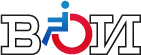 ДАЙДЖЕСТ СМИосновных тем по инвалидностис 24 ноября по 1 декабря 2023 г.Москва1 декабря 2023 г.СодержаниеВсероссийское общество инвалидов	625.11.2023, «Парламентская газета». «Что изменится в жизни инвалидов в 2024 году»	627.11.2023, НИА-Байкал (Иркутская область). «Региональному отделению Всероссийского общества инвалидов исполнилось 35 лет»	624.11.2023, газета «Ведомости Законодательного Собрания Новосибирской области». «Новосибирские отельеры игнорируют доступную среду для людей с ОВЗ»	629.11.2023, издание «Псковское агентство информации». «Марина Борисенкова: Потерявший ногу участник СВО пройдет обучение как эксперт по доступной среде»	701.12.2023, издание «Псковское агентство информации». «Михаил Ведерников поблагодарил общественников за реабилитацию людей с ОВЗ»	729.11.2023, издание «Новости Саратова». «В Саратовской области насчитали 124 тысячи жителей с инвалидностью»	728.11.2023, «Вести-Пермь». «В Перми обсудили доступность общественного транспорта для инвалидов»	729.11.2023, издание "Чайковские.рф" (Пермский край). «Юные чайковцы в числе лауреатов краевого фестиваля «Преодоление»»	827.11.2023, «СОВА» (Самарская обл.). «В Самаре прошел региональный фестиваль творчества "Золотой калейдоскоп"»	829.11.2023, "Уфимские нивы" (Республика Башкортостан). «Команда из Уфимского района стала победителем республиканских соревнований по шашкам»	830.11.2023, РИА "Стрела" (Брянская область). «В Брянске прошёл городской турнир по боулингу среди людей с ОВЗ»	930.11.2023, газета “Трудовая слава” (Ленинградская область). «В Тихвине состоялось областное состязание знатоков»	901.12.2023, ИА "Комиинформ". «В Коми пройдут кинопоказы о жизни людей с инвалидностью "Кино без барьеров"»	901.12.2023, "Сахапечать". «В Якутии чествовали лауреатов Года труда по линии Всероссийского общества инвалидов»	1029.11.2023, портал Забайкальского края. «Адаптированные дороги: Как дорожный нацпроект расширяет возможности читинцев»	1030.11.2023, Региональное информационное агентство МО. «Свыше 900 многоквартирных домов оборудованы пандусами в Мытищах»	1030.11.2023, Коломенская правда (Московская область). «Волонтеры собрали продукты к новогоднему столу для людей с ограниченными возможностями здоровья»	1025.11.2023, газета «Тульские известия». «Новомосковцы из Всероссийского общества инвалидов собирают гумпомощь бойцам СВО»	1126.11.2023, портал "Непермь". «В Березниках члены ВОИ сыграли в «Новус»»	1128.11.2023, газета "Апшеронский рабочий" (Краснодарский край). «В городе Апшеронске прошли районные соревнования, приуроченные ко Дню инвалидов»	1129.11.2023, "Зори" (Краснодарский край). «В Новодмитриевской прошло мероприятие для людей с ограниченными возможностями»	1229.11.2023, издание «Прохоровские Истоки» (Белгородская область). «Встреча «Мои года – моё богатство!» прошла в музее-заповеднике «Прохоровское поле»»	1229.11.2023, портал «Тобольск-Информ» (Тюменская область). «В Тобольске прошла акция «Щедрый вторник»»	1230.11.2023, 'Орская хроника'(Оренбургская обл.). «Кегли сбивают, гири поднимают, мячом в кольцо попадают. Сильные духом со спортом на ты»	1230.11.2023, СясьНьюс (Ленинградская обл.). «И танцуем и поем...»	1330.11.2023, газета «Янаульские зори» (Республика Башкортостан). «В Янауле прошел концерт, приуроченный к Международному дню инвалидов»	1301.12.2023, газета "Октябрьское Время" (Самарская область). «Международный День инвалидов»	1329.11.2023, муниципальное образование город Курган. «В Кургане стартует декада инвалидов»	1301.12.2023, муниципальное образование Илекский район Оренбургской области. «Равные права, равные возможности»	14Нормативно-правовое поле, высказывания представителей власти	1530.11.2023, «Российская газета». «Федеральный закон от 27 ноября 2023 г. N 540-ФЗ»	1530.11.2023, «Российская газета». «Федеральный закон от 27 ноября 2023 г. N 542-ФЗ»	1530.11.2023, «Российская газета». «Федеральный закон от 27 ноября 2023 г. N 549-ФЗ»	1528.11.2023, Агентство социальной информации. «В России расширили меры поддержки волонтеров»	1501.12.2023, Москва.ру. «Правительство РФ направит новые средства для обеспечения инвалидов квартирами»	1601.12.2023, журнал Vademecum. «Пилотный проект по реабилитации детей-инвалидов продлили до 2027 года»	1630.11.2023, «Российская газета». «Правительство поможет 490 социальным НКО создать сайты в интернете»	1630.11.2023, «Российская газета». «Госдума приняла закон "О занятости населения в РФ"»	1729.11.2023, ТАСС. «Число кабинетов паллиативной помощи в России увеличилось на 25% с 2019 года»	1728.11.2023, РИА Новости. «Минтруд назвал не имеющие психдиспансеров для людей с инвалидностью регионы»	1729.11.2023, «Парламентская газета». «Совет Думы направит взысканные с Google средства на оздоровление детей»	1730.11.2023, «Парламентская газета». «Менять состав учредителей НКО станет проще»	1829.11.2023, «Парламентская газета». «Комитет Госдумы поддержал законопроект о социальных счетах»	1826.11.2023, «Российская газета». «В России появится единая социальная цифровая платформа»	1830.11.2023, РИА Новости. «В ПКР провели паралимпийский урок для детей с ограничениями по здоровью»	1930.11.2023, РИА Новости. «Анастасия Ракова анонсировала программу к Международному дню инвалидов»	1927.11.2023, «360». «Подмосковье выделило более 31 миллиона рублей на средства реабилитации для инвалидов в этом году»	1928.11.2023, «360». «Свыше 50 тысяч пожилых и инвалидов оформили социальное обслуживание на дому в Подмосковье»	2030.11.2023, Региональное информационное агентство МО. «Более 2 тыс жителей Подмосковья ежемесячно получают выплату по уходу за инвалидами»	2027.11.2023, ТАСС. «Во всех районах Новгородской области появилась служба социального такси»	2029.11.2023, РИА Новости. «Ленобласть первой в России создала стратегию развития сектора НКО»	2001.12.2023, ТАСС. «В Приморье число социальных предпринимателей выросло в пять разм»	21Мероприятия	2201.12.2023, ТАСС. «В России стартует тотальный тест "Доступная среда" об инклюзии»	2201.12.2023, «Известия». «Международный день инвалидов – 2023: история и традиции праздника»	2229.11.2023, агентство городских новостей «Москва». «ВДНХ проведет специальные мероприятия к Международному дню инвалидов»	22Разработки, инновации	2330.11.2023, Агентство социальной информации. «Первая карта социальных предпринимателей появилась в России»	23Новости сайта ВОИ	2424.11.2023. «В Москве состоялся Президиум ВОИ»	2427.11.2023. «Форум «Надежда на технологии» пройдет в Москве 11-12 декабря в кластере «Ломоносов»»	2427.11.2023. «Форум «Фестивалю «Вместе мы сможем больше» 30 лет»	2428.11.2023. «Знатоки ВОИ-2023!»	2529.11.2023. «В Перми контролируют общественный транспорт»	2530.11.2023. «Подведены итоги Конкурса региональных периодических изданий ВОИ 2023 года»	2525.11.2023, «Парламентская газета». «Что изменится в жизни инвалидов в 2024 году»На какую поддержку и преференции смогут претендовать люди с ограниченными возможностями.Подробнее: https://www.pnp.ru/social/chto-izmenitsya-v-zhizni-invalidov-v-2024-godu.html                                                                                                                   Вернуться к оглавлению27.11.2023, НИА-Байкал (Иркутская область). «Региональному отделению Всероссийского общества инвалидов исполнилось 35 лет»Региональному отделению Всероссийского общества инвалидов в Иркутской области исполнилось 35 лет.Подробнее: https://www.38rus.com/more/96594                                                                                                                    Вернуться к оглавлению24.11.2023, газета «Ведомости Законодательного Собрания Новосибирской области». «Новосибирские отельеры игнорируют доступную среду для людей с ОВЗ»Председатель правления Новосибирской областной организации Всероссийского общества инвалидов Игорь Галл-Савальский рассказал о том, что в Новосибирске гостиничный бизнес игнорирует доступную среду для людей с ОВЗ.Подробнее: https://xn--b1aecnthebc1acj.xn--p1ai/article/86497                                                                                                                     Вернуться к оглавлению29.11.2023, издание «Псковское агентство информации». «Марина Борисенкова: Потерявший ногу участник СВО пройдет обучение как эксперт по доступной среде»Пскович Андрей Ползохновский пройдёт обучение на эксперта по доступной среде для людей с инвалидностью. Об этом в беседе с корреспондентом ПАИ сообщила председатель регионального отделения ВОИ, депутат Псковской городской Думы Марина Борисенкова.Подробнее: https://informpskov.ru/news/439281.html                                                                                                                       Вернуться к оглавлению01.12.2023, издание «Псковское агентство информации». «Михаил Ведерников поблагодарил общественников за реабилитацию людей с ОВЗ»Губернатор Псковской области Михаил Ведерников в преддверии международного Дня инвалидов встретился с представителями общественных организаций, которые помогают людям с ограниченными возможностями здоровья. Таких организаций в регионе около 40 тысяч, сообщили ПАИ в пресс-службе правительства Псковской области.Подробнее: https://informpskov.ru/news/439459.html                                                                                                                        Вернуться к оглавлению29.11.2023, издание «Новости Саратова». «В Саратовской области насчитали 124 тысячи жителей с инвалидностью»Как сообщил председатель областного отделения организации «Всероссийское общество инвалидов» Александр Низовцев, регион не входит в топ-10 по стране по уровню трудоустройства инвалидов, хотя среди людей с особенностями здоровья — 54 тысячи трудоспособного возраста.Подробнее: https://novosti-saratova.ru/v-saratovskoy-oblasti-naschitali-124-tyisyachi-zhiteley-s-invalidnostyu.html                                                                                                                        Вернуться к оглавлению28.11.2023, «Вести-Пермь». «В Перми обсудили доступность общественного транспорта для инвалидов»Доступность общественного транспорта для людей с ограниченными возможностями здоровья обсудили представители администрации Перми и краевая организация Всероссийского общества инвалидов. Обсуждались в том числе жалобы людей.Подробнее: https://vesti-perm.ru/pages/68215b4695d745bab0263a3c1e18b0ed                                                                                                                         Вернуться к оглавлению29.11.2023, издание "Чайковские.рф" (Пермский край). «Юные чайковцы в числе лауреатов краевого фестиваля «Преодоление»»Фестиваль инклюзивного творчества «Преодоление» прошёл в Пермском доме народного творчества.Подробнее: http://www.chaikovskie.ru/novosti/all/23849/                                                                                                                          Вернуться к оглавлению27.11.2023, «СОВА» (Самарская обл.). «В Самаре прошел региональный фестиваль творчества "Золотой калейдоскоп"»Разносолы, сладости, витаминные напитки и прочие яства специально к фестивалю "Золотой калейдоскоп" подготовили в отделениях Самарской областной организации Всероссийского общества инвалидов.Подробнее: https://sovainfo.ru/news/v-samare-proshel-regionalnyy-festival-tvorchestva-zolotoy-kaleydoskop/                                                                                                                           Вернуться к оглавлению29.11.2023, "Уфимские нивы" (Республика Башкортостан). «Команда из Уфимского района стала победителем республиканских соревнований по шашкам»Команда сельского поселения Авдонский сельсовет взяла первенство и завоевала кубок.Подробнее: https://ufimnivy.ru/news/novosti/2023-11-29/komanda-iz-ufimskogo-rayona-stala-pobeditelem-respublikanskih-sorevnovaniy-po-shashkam-3543400                                                                                                                           Вернуться к оглавлению30.11.2023, РИА "Стрела" (Брянская область). «В Брянске прошёл городской турнир по боулингу среди людей с ОВЗ»В Брянске состоялся  уже традиционный городской турнир по боулингу  среди людей с ограниченными возможностями здоровья, посвященный Международному дню инвалидов, который ежегодно отмечают 3 декабря. Организатором турнира выступила Брянская областная организация Общероссийской общественной организации «Всероссийское общество инвалидов».Подробнее: https://riastrela.ru/p/131316/                                                                                                                            Вернуться к оглавлению30.11.2023, газета “Трудовая слава” (Ленинградская область). «В Тихвине состоялось областное состязание знатоков»В библиотеке–социокультурном центре «Тэффи» прошел областной интеллектуальный турнир по игре «Что? Где? Когда?» среди команд инвалидов.Подробнее: https://tslava.ru/2023/11/11649/                                                                                                                              Вернуться к оглавлению01.12.2023, ИА "Комиинформ". «В Коми пройдут кинопоказы о жизни людей с инвалидностью "Кино без барьеров"»С 1 по 10 декабря 2023 года в Республике Коми пройдет Эхо XI Международного кинофестиваля о жизни людей с инвалидностью "Кино без барьеров".Подробнее: https://komiinform.ru/news/258775                                                                                                                               Вернуться к оглавлению01.12.2023, "Сахапечать". «В Якутии чествовали лауреатов Года труда по линии Всероссийского общества инвалидов»В Якутске 1 декабря состоялось торжественное чествование лауреатов Года труда по линии Всероссийского общества инвалидов.  ЯРО ВОИ рассмотрены заявки из 18 улусов, в их числе больше 80 претендентов.Подробнее: https://ulus.media/2023/12/01/v-yakutii-chestvovali-laureatov-goda-truda-po-linii-vserossijskogo-obshhestva-invalidov/                                                                                                                                Вернуться к оглавлению29.11.2023, портал Забайкальского края. «Адаптированные дороги: Как дорожный нацпроект расширяет возможности читинцев»Благодаря реализации нацпроекта «Безопасные качественные дороги» улицы Читы становятся доступными для маломобильных групп населения.Подробнее: https://75.ru/news/342491                                                                                                                             Вернуться к оглавлению30.11.2023, Региональное информационное агентство МО. «Свыше 900 многоквартирных домов оборудованы пандусами в Мытищах»Обеспечение доступности дорожно-транспортной инфраструктуры и объектов ЖКХ в городском округе Мытищи для инвалидов и маломобильных групп граждан обсудили на очередном заседании Координационного совета по делам инвалидов, сообщается на сайте администрации горокруга.Подробнее: https://riamo.ru/article/692586/svyshe-900-mnogokvartirnyh-domov-oborudovany-pandusami-v-mytischah                                                                                                                               Вернуться к оглавлению30.11.2023, Коломенская правда (Московская область). «Волонтеры собрали продукты к новогоднему столу для людей с ограниченными возможностями здоровья»Коломенские активисты подмосковного отделения Российского союза сельской молодежи (РССМ) собрали гуманитарную помощь для членов Всероссийского общества инвалидов из Озёр.Подробнее: https://in-kolomna.ru/news/obschestvo/kolomenskie-volontery-rossijskogo-sojuza-selskoj-molodezhi-sobrali-produkty-k-novogodnemu-stolu-dlja-ljudej-s-ogranichennymi-vozmozhnostjami-zdorovja                                                                                                                              Вернуться к оглавлению25.11.2023, газета «Тульские известия». «Новомосковцы из Всероссийского общества инвалидов собирают гумпомощь бойцам СВО»«Бойцы говорят: «Вы для нас палочка-выручалочка», – рассказывает председатель Новомосковской районной организации Всероссийского общества инвалидов, член Общественного совета города Людмила Лимасова.Подробнее: https://ti71.ru/news/svoikhnebrosaem71/novomoskovtsy_iz_vserossiyskogo_obshchestva_invalidov_sobirayut_gumpomoshch_boytsam_svo/                                                                                                                                Вернуться к оглавлению26.11.2023, портал "Непермь". «В Березниках члены ВОИ сыграли в «Новус»»В Березниках прошёл третий отборочный турнир по игре «Новус» среди членов организаций Всероссийского общества инвалидов северного округа.Подробнее: https://neperm.ru/bukvyi/nepermskie-novosti/2023/11/26/v-bereznikax-chlenyi-voi-syigrali-v-%C2%ABnovus%C2%BB/                                                                                                                               Вернуться к оглавлению28.11.2023, газета "Апшеронский рабочий" (Краснодарский край). «В городе Апшеронске прошли районные соревнования, приуроченные ко Дню инвалидов»Волю к победе, физические силы и возможности проверяли в спортивном зале «Центра развития спорта». Участники выполнили нормативы Всероссийского физкультурно-спортивного комплекса ГТО «на ура».Подробнее: https://apsmi.ru/2023/11/28/%D0%B2-%D0%B3%D0%BE%D1%80%D0%BE%D0%B4%D0%B5-%D0%B0%D0%BF%D1%88%D0%B5%D1%80%D0%BE%D0%BD%D1%81%D0%BA%D0%B5-%D0%BF%D1%80%D0%BE%D1%88%D0%BB%D0%B8-%D1%80%D0%B0%D0%B9%D0%BE%D0%BD%D0%BD%D1%8B%D0%B5-%D1%81/                                                                                                                                Вернуться к оглавлению29.11.2023, "Зори" (Краснодарский край). «В Новодмитриевской прошло мероприятие для людей с ограниченными возможностями»В преддверии Международного дня инвалидов в новодмитриевском ДК прошло отчётное собрание местной организации организация ВОИ.Подробнее: https://xn--80adibpgbe5ajqdfe.xn--p1ai/news/obshhestvo/v-novodmitrievskoj-proshlo-meroprijatie-dlja-ljudej-s-ogranichennymi-vozmozhnostjami-72010/                                                                                                                                  Вернуться к оглавлению29.11.2023, издание «Прохоровские Истоки» (Белгородская область). «Встреча «Мои года – моё богатство!» прошла в музее-заповеднике «Прохоровское поле»»Мероприятие «Мои года – моё богатство!» состоялось в преддверии Международного дня инвалидов на базе музея-заповедника «Прохоровское поле». Участниками встречи стали члены Прохоровской местной организации «Всероссийское общество инвалидов».Подробнее: https://prohistoki.ru/news/obshestvo/2023-11-29/vstrecha-moi-goda-moyo-bogatstvo-proshla-v-muzee-zapovednike-prohorovskoe-pole-360251                                                                                                                                Вернуться к оглавлению29.11.2023, портал «Тобольск-Информ» (Тюменская область). «В Тобольске прошла акция «Щедрый вторник»»Тоболяки - щедрые люди. В этом убедились активисты общественной организации инвалидов Тобольской РО ВОИ, в седьмой раз проводя акцию «Щедрый вторник».Подробнее: https://tobolsk.info/2023/58618-v-tobolske-proshla-aktsiya-shchedryj-vtornik                                                                                                                                 Вернуться к оглавлению30.11.2023, 'Орская хроника'(Оренбургская обл.). «Кегли сбивают, гири поднимают, мячом в кольцо попадают. Сильные духом со спортом на ты»В СК «Локомотив» состоялась спартакиада орчан с ограниченными возможностями здоровья. Спортсмены-колясочники в очередной раз восхитили всех ловкостью, упорством и несгибаемым духом.Подробнее: https://hron.ru/news/read/74383                                                                                                                                  Вернуться к оглавлению30.11.2023, СясьНьюс (Ленинградская обл.). «И танцуем и поем...»В рамках Декады инвалидов состоялся незабываемый творческий фестиваль "Танцуем и поем" в Доме культуры "Железнодорожник" города Волхов.Подробнее: https://syasnews.ru/nash-rajon/i-tancuem-i-poem                                                                                                                                   Вернуться к оглавлению30.11.2023, газета «Янаульские зори» (Республика Башкортостан). «В Янауле прошел концерт, приуроченный к Международному дню инвалидов»В МКДЦ Янаула состоялся торжественный концерт «Мир один на всех», приуроченный к Международному дню инвалидов. Важная дата, призванная обратить внимание общества на людей с ограниченными возможностями здоровья, отмечается во всем мире 3 декабря.Подробнее: https://yanzori.com/news/novosti/2023-11-30/v-yanaule-proshel-kontsert-priurochennyy-k-mezhdunarodnomu-dnyu-invalidov-3547048                                                                                                                                    Вернуться к оглавлению01.12.2023, газета "Октябрьское Время" (Самарская область). «Международный День инвалидов»"В Октябрьске, за несколько лет, произошли значимые изменения в направлении реабилитации инвалидов и их интеграции в общественную жизнь", - председатель Октябрьской городской общественной организации Самарской областной организации Общероссийской общественной организации "Всероссийское общество инвалидов" (ВОИ) Е. И. Солдатова.Подробнее: https://moyaokruga.ru/oktyabrskk/Articles.aspx?articleId=608416                                                                                                                                     Вернуться к оглавлению29.11.2023, муниципальное образование город Курган. «В Кургане стартует декада инвалидов»Со 2 декабря в Кургане стартует традиционная декада инвалидов.Подробнее: https://www.kurgan-city.ru/city/info/news/924/1189449/                                                                                                                                   Вернуться к оглавлению01.12.2023, муниципальное образование Илекский район Оренбургской области. «Равные права, равные возможности»1 декабря в Илекской центральной районной библиотеке состоялась встреча в форме круглого стола «Два подхода к пониманию инвалидности: медицинский и социальный», на которой рассматривались жизненно важные вопросы людей с инвалидностью.Подробнее: https://ilek56.orb.ru/presscenter/news/137507/                                                                                                                                     Вернуться к оглавлению30.11.2023, «Российская газета». «Федеральный закон от 27 ноября 2023 г. N 540-ФЗ»О федеральном бюджете на 2024 год и на плановый период 2025 и 2026 годов.Подробнее: https://rg.ru/documents/2023/11/30/document-o-federalnom-byudzhete-na-2024-god.html                                                                                                                   Вернуться к оглавлению30.11.2023, «Российская газета». «Федеральный закон от 27 ноября 2023 г. N 542-ФЗ»О бюджете Фонда пенсионного и социального страхования Российской Федерации на 2024 год и на плановый период 2025 и 2026 годов.Подробнее: https://rg.ru/documents/2023/11/30/document-1701272733832615.html                                                                                                                    Вернуться к оглавлению30.11.2023, «Российская газета». «Федеральный закон от 27 ноября 2023 г. N 549-ФЗ»О страховых тарифах на обязательное социальное страхование от несчастных случаев на производстве и профессиональных заболеваний на 2024 год и на плановый период 2025 и 2026 годов.Подробнее: https://rg.ru/documents/2023/11/30/document-1701272733847074.html                                                                                                                     Вернуться к оглавлению28.11.2023, Агентство социальной информации. «В России расширили меры поддержки волонтеров»В новом законе прописали компенсации, поддержку со стороны ресурсных центров и знаки отличия для людей, которые занимаются волонтерством.Подробнее: https://www.asi.org.ru/news/2023/11/28/prezident-rf-podpisal-zakon-o-rasshirenii-mer-podderzhki-volonterov/                                                                                                                       Вернуться к оглавлению01.12.2023, Москва.ру. «Правительство РФ направит новые средства для обеспечения инвалидов квартирами»Как стало известно из официального телеграм-канала кабмина, власти России выделили из бюджета дополнительные средства, которые пойдут на обеспечение инвалидов жильем до конца 2023 года. Для этого из бюджета сверх меры выделено порядка 480 миллионов рублей.Подробнее: https://mockva.ru/2023/12/01/389204.html                                                                                                                         Вернуться к оглавлению01.12.2023, журнал Vademecum. «Пилотный проект по реабилитации детей-инвалидов продлили до 2027 года»Правительство РФ продлило действие пилотного проекта по комплексной реабилитации и абилитации детей-инвалидов с помощью электронных сертификатов с конца 2023 до конца 2026 года. Эксперимент будет проходить не только в Свердловской и Тюменской областях, но и в Рязанской.Подробнее: https://vademec.ru/news/2023/12/01/pilotnyy-proekt-po-reabilitatsii-detey-invalidov-prodlili-do-2027-goda/                                                                                                                          Вернуться к оглавлению30.11.2023, «Российская газета». «Правительство поможет 490 социальным НКО создать сайты в интернете»Правительство окажет информационное содействие 490 социально ориентированным некоммерческим организациям. Правила такой поддержки утвердил премьер-министр Михаил Мишустин. Ответственным назначено Министерство цифрового развития, связи и массовых коммуникаций.Подробнее: https://rg.ru/2023/11/30/pravitelstvo-pomozhet-490-socialnym-nko-sozdat-sajty-v-internete.html                                                                                                                        Вернуться к оглавлению30.11.2023, «Российская газета». «Госдума приняла закон "О занятости населения в РФ"»Госдума приняла базовый закон "О занятости населения в РФ". Депутаты подчеркнули, что работа над законодательством в данной сфере на этом не заканчивается.Подробнее: https://rg.ru/2023/11/30/gosduma-priniala-zakon-o-zaniatosti-naseleniia-v-rf.html                                                                                                                      Вернуться к оглавлению29.11.2023, ТАСС. «Число кабинетов паллиативной помощи в России увеличилось на 25% с 2019 года»По словам министра здравоохранения России Михаила Мурашко, для этого развернули более 28 тыс. коек, из них более 1,3 тыс. - детские.Подробнее: https://tass.ru/obschestvo/19408997                                                                                                                        Вернуться к оглавлению28.11.2023, РИА Новости. «Минтруд назвал не имеющие психдиспансеров для людей с инвалидностью регионы»Психоневрологических интернатов и других учреждений для инвалидов сегодня нет в трех регионах: Севастополе, Ненецком и Ямало-Ненецком автономных округах, сообщила первый заместитель министра труда и социальной защиты РФ Ольга Баталина.Подробнее: https://ria.ru/20231128/mintrud-1912320726.html                                                                                                                       Вернуться к оглавлению29.11.2023, «Парламентская газета». «Совет Думы направит взысканные с Google средства на оздоровление детей»Совет Думы решил направить средства, взысканные с компании Google по иску YouTube-канала «Дума ТВ», на реабилитацию, отдых и оздоровление детей из ДНР, ЛНР, Запорожской и Херсонской областей, а также приграничных регионов, пострадавших в результате преступных действий со стороны киевского режима. Об этом журналистам сообщил источник в аппарате Госдумы.Подробнее:  https://www.pnp.ru/social/sovet-dumy-napravit-vzyskannye-s-google-sredstva-na-ozdorovlenie-detey.html                                                                                                                         Вернуться к оглавлению30.11.2023, «Парламентская газета». «Менять состав учредителей НКО станет проще»В России могут упростить процедуру исключения учредителей некоммерческих организаций (НКО). Такой законопроект прошел первое чтение 30 ноября на пленарном заседании Госдумы.Подробнее: https://www.pnp.ru/social/menyat-sostav-uchrediteley-nko-stanet-proshhe.html                                                                                                                         Вернуться к оглавлению29.11.2023, «Парламентская газета». «Комитет Госдумы поддержал законопроект о социальных счетах»Малообеспеченные люди и инвалиды могут получить возможность открывать в банках счета под высокие проценты. Такой законопроект Комитет Госдумы по финрынку рекомендовал принять в первом чтении.Подробнее: https://www.pnp.ru/social/komitet-gosdumy-podderzhal-zakonoproekt-o-socialnykh-schetakh.html                                                                                                                        Вернуться к оглавлению26.11.2023, «Российская газета». «В России появится единая социальная цифровая платформа»В 2024 году в России заработает единая цифровая платформа. Она позволит собрать всю информацию о человеке, необходимую для проактивного и беззаявительного соцобслуживания. Сведения будут аккумулироваться в статусы, обновляемые в течение всей жизни. Об этом "Российской газете" сообщили в Социальном фонде РФ.Подробнее: https://rg.ru/2023/11/26/status-podtverzhden.html                                                                                                                         Вернуться к оглавлению30.11.2023, РИА Новости. «В ПКР провели паралимпийский урок для детей с ограничениями по здоровью»Сотрудники Паралимпийского комитета России (ПКР) и титулованные спортсмены провели паралимпийский урок для школьников с ограниченными возможностями здоровья, мероприятие было приурочено к Международному дню инвалидов.Подробнее: https://rsport.ria.ru/20231130/pkr-1912873563.html                                                                                                                          Вернуться к оглавлению30.11.2023, РИА Новости. «Анастасия Ракова анонсировала программу к Международному дню инвалидов»В Москве подготовлена большая программа, приуроченная к Международному дню инвалидов, в числе событий которой - горнолыжный мастер-класс на Воробьевых горах и запуск единого сервиса-агрегатора возможностей для людей с особенностями здоровья, сообщила заммэра столицы по вопросам социального развития Анастасия Ракова.Подробнее: https://ria.ru/20231130/rakova-1912874556.html                                                                                                                           Вернуться к оглавлению27.11.2023, «360». «Подмосковье выделило более 31 миллиона рублей на средства реабилитации для инвалидов в этом году»Инвалидам Московской области выплатили более 31,5 миллиона рублей на покупку средств для реабилитации с начала года. Мерой поддержки воспользовались более двух тысяч человек.Подробнее: https://360tv.ru/news/mosobl/podmoskove-vydelilo-bolee-31-milliona-rublej-na-sredstva-reabilitatsii-dlja-invalidov-v-etom-godu/                                                                                                                            Вернуться к оглавлению28.11.2023, «360». «Свыше 50 тысяч пожилых и инвалидов оформили социальное обслуживание на дому в Подмосковье»Как рассказала глава Минсоцразвития Подмосковья Людмила Болатаева, в эту работу активно включен негосударственный сектор.Подробнее: https://360tv.ru/news/mosobl/svyshe-50-tysjach-pozhilyh-i-invalidov-oformili-sotsialnoe-obsluzhivanie-na-domu-v-podmoskove/                                                                                                                            Вернуться к оглавлению30.11.2023, Региональное информационное агентство МО. «Более 2 тыс жителей Подмосковья ежемесячно получают выплату по уходу за инвалидами»В Московской области более 2 тыс. жителей получают ежемесячную выплату по уходу за инвалидами, сообщает пресс-служба Минсоцразвития Подмосковья.Подробнее: https://riamo.ru/article/692621/bolee-2-tys-zhitelej-podmoskovya-ezhemesyachno-poluchayut-vyplatu-po-uhodu-za-invalidami                                                                                                                             Вернуться к оглавлению27.11.2023, ТАСС. «Во всех районах Новгородской области появилась служба социального такси»Как уточнили в пресс-службе правительства региона, люди с инвалидностью и ветераны ВОВ смогут воспользоваться услугой на бесплатной основе.Подробнее: https://tass.ru/obschestvo/19394007                                                                                                                              Вернуться к оглавлению29.11.2023, РИА Новости. «Ленобласть первой в России создала стратегию развития сектора НКО»Ленинградская область первая в России приняла региональные Стратегические направления развития сектора социальных инициатив на 2024-2028 годы, сообщил губернатор Александр Дрозденко в своем официальном телеграм-канале.Подробнее: https://ria.ru/20231129/strategiya-1912767311.html                                                                                                                               Вернуться к оглавлению01.12.2023, ТАСС. «В Приморье число социальных предпринимателей выросло в пять разм»По словам зампреда краевого правительства по вопросам экономики Николая Стецко, в 2020 году таких бизнесменов было порядка 70.Подробнее: https://tass.ru/obschestvo/19427955                                                                                                                               Вернуться к оглавлению01.12.2023, ТАСС. «В России стартует тотальный тест "Доступная среда" об инклюзии»Тотальный тест "Доступная среда" пройдет с 1 по 10 декабря, любой желающий сможет проверить свои знания по этике общения и оказанию помощи людям с инвалидностью. Подробнее: https://tass.ru/obschestvo/19427243                                                                                                            Вернуться к оглавлению01.12.2023, «Известия». «Международный день инвалидов – 2023: история и традиции праздника»Во всем мире 3 декабря отметят Международный день инвалидов. Подробнее: https://iz.ru/1431471/2023-12-01/mezhdunarodnyi-den-invalidov-2023-istoriia-i-traditcii-prazdnika                                                                                                             Вернуться к оглавлению29.11.2023, агентство городских новостей «Москва». «ВДНХ проведет специальные мероприятия к Международному дню инвалидов»На ВДНХ 3 декабря пройдут специальные мероприятия к Международному дню инвалидов, сообщила пресс-служба выставочного комплекса.Подробнее: https://www.mskagency.ru/materials/3345263                                                                                                             Вернуться к оглавлению30.11.2023, Агентство социальной информации. «Первая карта социальных предпринимателей появилась в России»Пользователи приложения giri могут теперь легко найти социальные предприятия недалеко от дома и отфильтровать по сферам деятельности.Подробнее: https://www.asi.org.ru/news/2023/11/30/pervaya-karta-soczialnyh-predprinimatelei-poyavilas-v-rossii/                                                                                                            Вернуться к оглавлению24.11.2023. «В Москве состоялся Президиум ВОИ»Заседание Президиума прошло 23 ноября в очно-дистанционном формате. Подробнее: https://www.voi.ru/news/all_news/novosti_strany/v_moskve_sostoyalsya_prezidium_voi_2.html                                                                                                                       Вернуться к оглавлению27.11.2023. «Форум «Надежда на технологии» пройдет в Москве 11-12 декабря в кластере «Ломоносов»»VIII Национальный форум реабилитационной индустрии и универсального дизайна «Надежда на технологии» посвящен актуальным аспектам развития индустрии и демонстрации комплексных решений для создания доступной среды, современных технологий для людей с инвалидностью и иных маломобильных групп населения. Подробнее: https://www.voi.ru/news/all_news/novosti_strany/forum_nadezda_na_tehnologii_projdet_v_moskve_11-12_dekabrya_v_klastere_lomonosov.html                                                                                                                        Вернуться к оглавлению27.11.2023. «Форум «Фестивалю «Вместе мы сможем больше» 30 лет»9 ноября торжественным гала-концертом в Кировском областном Доме народного творчества завершился 30 фестиваль художественного творчества инвалидов «Вместе мы сможем больше», посвященный 35-летию ВОИ. Подробнее: https://www.voi.ru/news/all_news/novosti_voi/festivalu_vmeste_my_smozem_bolhe_30_let.html                                                                                                                         Вернуться к оглавлению28.11.2023. «Знатоки ВОИ-2023!»Традиционно в ноябре Московская областная организация ВОИ провела онлайн-турнир межрегиональной игры для молодых инвалидов «Знатоки ВОИ» Центрального МРС ВОИ. Подробнее: https://www.voi.ru/news/all_news/novosti_voi/znatoki_voi-2023_.html                                                                                                                          Вернуться к оглавлению29.11.2023. «В Перми контролируют общественный транспорт»Пермская краевая организация ВОИ в 2023 г. проверила на 10 маршрутах 34 автобуса муниципальной сети. Подробнее: https://www.voi.ru/news/all_news/novosti_voi/v_permi_kontroliruut_obshestvennyj_transport.html                                                                                                                           Вернуться к оглавлению30.11.2023. «Подведены итоги Конкурса региональных периодических изданий ВОИ 2023 года»Конкурс региональных периодических изданий Всероссийского общества инвалидов проводится в целях повышения эффективности работы редакций, освещающих деятельность ВОИ и достижения человека с инвалидностью. Подробнее: https://www.voi.ru/news/all_news/novosti_strany/podvedeny_itogi_konkursa_regionalnyh_periodicheskih_izdanij_voi_2023_goda.html                                                                                                                           Вернуться к оглавлениюОфициальный сайт ВОИ: voi.ruСоцсети ВОИ:vk.com/voirussiaok.ru/voirussiayoutube.comt.me/voirussiaok.ru/voirussiainstagram.com/voirussiayoutube.comok.ru/voirussiaВсероссийское общество инвалидовНормативно-правовое поле, высказывания представителей властиМероприятияРазработки, инновацииНовости сайта ВОИ